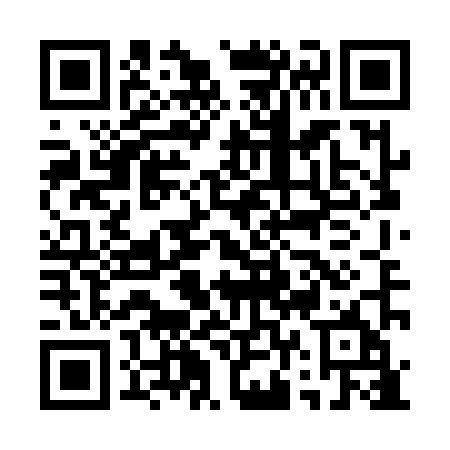 Ramadan times for Villa de Merlo, ArgentinaMon 11 Mar 2024 - Wed 10 Apr 2024High Latitude Method: NonePrayer Calculation Method: Muslim World LeagueAsar Calculation Method: ShafiPrayer times provided by https://www.salahtimes.comDateDayFajrSuhurSunriseDhuhrAsrIftarMaghribIsha11Mon5:545:547:171:305:017:427:429:0012Tue5:555:557:181:305:007:417:418:5813Wed5:565:567:191:295:007:397:398:5714Thu5:575:577:191:294:597:387:388:5615Fri5:585:587:201:294:587:377:378:5416Sat5:595:597:211:294:577:367:368:5317Sun6:006:007:221:284:577:347:348:5118Mon6:006:007:221:284:567:337:338:5019Tue6:016:017:231:284:557:327:328:4920Wed6:026:027:241:274:547:307:308:4721Thu6:036:037:241:274:547:297:298:4622Fri6:036:037:251:274:537:287:288:4523Sat6:046:047:261:264:527:277:278:4324Sun6:056:057:271:264:517:257:258:4225Mon6:066:067:271:264:507:247:248:4126Tue6:066:067:281:264:497:237:238:3927Wed6:076:077:291:254:497:217:218:3828Thu6:086:087:291:254:487:207:208:3729Fri6:096:097:301:254:477:197:198:3530Sat6:096:097:311:244:467:177:178:3431Sun6:106:107:311:244:457:167:168:331Mon6:116:117:321:244:447:157:158:322Tue6:116:117:331:234:437:147:148:303Wed6:126:127:331:234:427:127:128:294Thu6:136:137:341:234:427:117:118:285Fri6:136:137:351:234:417:107:108:276Sat6:146:147:361:224:407:097:098:257Sun6:156:157:361:224:397:077:078:248Mon6:156:157:371:224:387:067:068:239Tue6:166:167:381:214:377:057:058:2210Wed6:176:177:381:214:367:047:048:21